Preafericita Zdenka Cecilia SchelingElaborat: Jan ChlumskyPomenirea: 31 iuliePoziția:  fecioară și martiră SCSC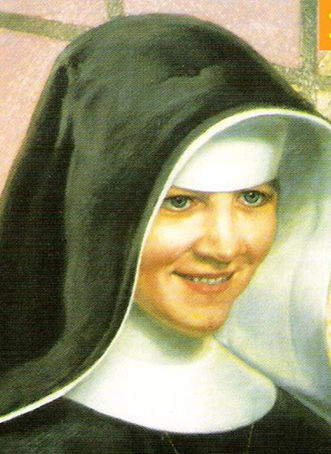 Deces: 1955BIOGRAFIAProvenea din Slovacia, de la granița de est. În numeroasa familie a primit bazele unei credințe și educație pentru dragoste. La 15 ani a intrat la mănăstire, în periferia Bratislavei și ulterior a primit o pregătire sanitară. După depunere jurământului a acționat ca soră medicală în Humennem, apoi în Bratislava. În februarie 1952 l-a eliberat un preot condamnat la lichidare în Siberia și i-a ajutat și pe alții să evadeze. De aceea a devenit martir în regimul totalitar în Cehoslovacia. Când, ca urmare a schingiuirilor din închisoare, a fost eliberată din penitenciarul Pankrac și a murit după trei luni la oncologie în orașul Trnava. Pe schingiuitorii săi i-a iertat întotdeauna. REFLECȚII PENTRU MEDITAȚIEPENTRU VIAȚA PREOTULUI A JERTFIT-O PE A SAS-a născut la 24.42.1916 în Krivej, regiunea Orava, în Slovacia, în apropierea trecerii de frontieră Chyžné.A fost cea de-a zecea dintre unsprezece copii și părinții Pavel și Zuzana, la botez i-au pus numele Cecilia. În colectivul familiei s-a avut o grijă foarte mare pentru educația religioasă, construită pe rugăciune și iubire. Școala elementară din localitate, Cecilia a freventat-o între 1922-1930. În penultimul an au venit în sat surorile milostive ale Sfintei Cruci și au atras-o atât de mult pe Cecilia, că a început să-și dorească să devină una dintre ele. Mai târziu, când s-a hotărât definitiv să-și consfințească viața iubirii de Dumnezeu și aproapele, părinții au fost de acord cu ea și frații ei au fost mândrii de ea. În anul 1931 a vizitat împreună cu mama sa maternitatea Institutului călugăresc, al surorilor Sfintei Cruci în Podunajskych Biskupicich, la periferia Bratislavei. Cu acordul mamei Cecilia de 15 ani a fost  admisă în postulat și a fost încadrată în studiu de doi ani pentru îngrijitoare. După școala sanitară a făcut un curs de radiologie  și în anul 1936 a început noviciatul. Primele jurăminte călugărești le-a despus în 30.01.1937, cu noul nume Zdenka. Primul ei loc de muncă a devenit spitalul din Humennem, unde a intrat ca îngrijitoare. Din partea estică a Slovaciei, în anul 1942 a fost trimisă la Spitalul de Stat din Bratislava la secția de radiologie, ude aveau nevoie de o laborantă. Curând i-a surprins pe toți cu entuziasmul și o jertfire exemplară și o dragoste călduroasă, cu care se dedica bolnavilor. La un foarte bun nivel era și latura ei profesională. Secretul puterii și bunătății sale a fost ascuns într-o continuă unire cu Cristos prin rugăciune. Despre rugăciunile ei pentru o desăvârșită îndeplinirea obligațiilor primite, stă mărturie Jurnalul ei duhovnicesc. Conform acestuia îl ruga pe Isus: „Scumpul meu Mântuitor, nu permite ca să fiu mai puțin aprinsă pentru îndeplinirea obligațiilor, a chemării mele. Privește-mă, eu mi-am ales ca protecție Inima Ta, ca să fie puterea mea în luptă, sprijin în slăbiciuni, lumină și conducătoare în întunecimi.”Pentru fiecare avea un zâmbet drăgăstos și în notițele sale atenționarea „Dumnezeu nu iubește sfinții triști!”În anul 1948 a început persecuția Bisericii de către comuniști și organele acestora au început să trimită sute de preoți în închisori și la muncă forțată. Multora, serviciile publice în Biserică le-a fost împiedicată activitatea prin retragerea acordului statului. Au închise mănăstiri și desființate ordinele călugărești. În această perioadă, când generarea fricii pentru orice activitate religioasă era la ordinea zilei, sora Zdenka s-a hotărât, că mai curând va primi crucea, decât să trădeze conștiința sa și cuvântul care l-a dat lui Cristos și Bisericii. Odată cineva a auzit oftatul său: „Nu știu, ce aș da, ca să pot salva măcar un preot.” Ocazia s-a ivit. Se îngrijea de bolnavi din rândul preoților încarcerați, cărora le-a fost permis în Bratislava tratamente medicale. În februarie 1952, printre pacienții săi a ajuns și un preot cu serioase urmări ale comportamentului și a bătăilor. Zdenka a aflat, că a vrut să-l ajute pe alt preot pentru a fugi și în spital trebui să-i acorde însănătoșirea, pentru a fi capabil pentru drumul spre Siberia, unde îl așteaptă lichidarea. Aici era tot timpul sub supravegherea paznicului. A venit ziua de 19 februarie și sora Zdenka, care trebuia să-l pregătească pentru plecare, a fost hotărâtă. Paznicului din fața ușii i-a oferit o cană de ceai pentru a se încălzi, în care a pus un somnifer. Somniferul a acționat și astfel i-a fost facilitată fuga preotului. După acțiunea reușită sora Zdenka s-a îndreptat spre capelă și a căzut în genunchi în fața crucii cu cuvintele: 	„Pentru viața acestui preot îmi jertfesc viața mea. Ajută-l, Doamne, să rămână în viață, și ajută-l să ajungă în siguranță.”- Rugăciunea ei a fost ascultată. 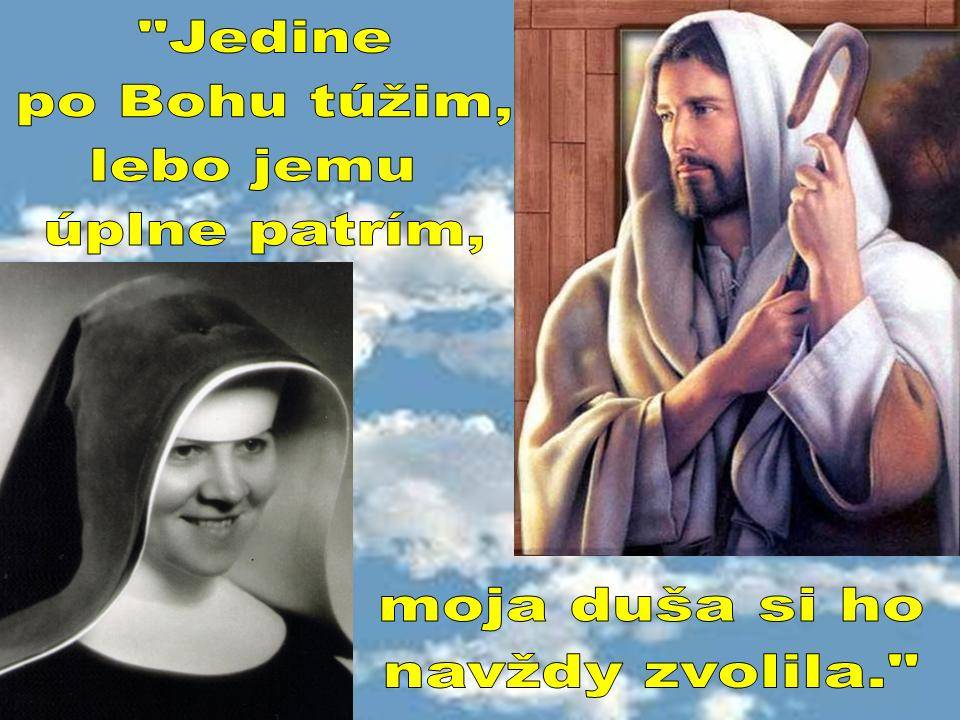 Zdemka s-a întors la locul de muncă, fără ca cineva din membrii personalului să o suspecteze de fapta milostivă și imediat în zilele următoare a ajutat în secret trei preoți și trei clerici să părăsească spitalul. Abia după aceea a fost descoperită și dusă la închisoare pentru o schingiuire brutală, despre care mai târziu dădeau mărturie femeile aflate și ele în închisoare. Cu toate acestea a fost plină de o putere și o pace interioară, cu care primea înjosirile și rănile. Aceasta îi enerva mai mult pe chinuitorii ei și-i conducea la turbare și-i aplicau alte chinuri groaznice. Sora Zdenka suporta toate cu Cristos, pentru preoții lui și pentru Biserică. În suferință, vedea un sens profund, căci Cristos a ales calea crucii, pentru răscumpărarea oamenilor. Dintr-o mărturie ulterioară avem câteva imagini a crudității paznicilor în timpul audierilor a surorii Scheling.De la prima audiere anchetatorii au vrut să o forțeze pe Zdenka la o recunoaștere falsă și reclamarea persoanelor, care au ajutat-o la eliberarea deținuților și odată cu ea ei au contribuit la acțiuni de trădare a patriei. În închisoare au început imediat să o lovească cu picioarele și au târât-o la o mare postavă cu apă, în care au aruncat-o. Anchetatorul o apăsa cu cizma cât mai mult sub apă, până când era să se sufoce, după care a scos-o un pic trăgând-o de păr și după ce a luat un pic de aer a scufundat-o din nou. Între timp a repetat întrebările sale, până când, după circa a zecea scufundare a rămas fără vlagă. Zdenka și-a revenit în camera fără ferestre și în întuneric tremura de frig. În altă zi au târât-o din celulă trasă de păr în altă încăpere, unde au rupt hainele de pe ea și i-au legat mâinile și picioarele. Când pe frânghie au ridicat-o la tavan, urlau la ea, să spună numele celor care au ajutat-o. După răspunsul ei: „Nimeni…” o băteau cu un furtun de cauciuc, până ce a căzut inconștientă. După un anumit timp s-a trezit învelită într-o pânză de sac umedă. Imediat după ce călăii au remarcat ca și-a revenit, din nou au agățat-o de cârlig, unde curând din cauza bătăii și-a pierdut cunoștința. Când au aruncat în celulă trupul ei, a fost toată o rană. După spusele colegei de celulă se ruga în continuu pentru dușmanii ei. Femeilor le dădea speranța, că Dumnezeu le va recompensa pentru chinurile suferite, dar sublinia și faptul, că trebuie să trăim în conformitate cu voința lui Dumnezeu. După tot răul trăit, în ochii ei se oglindea bucuria pentru lucruri atât de nesemnificative, cum ar fi razele soarelui sau cântatul păsărilor în apropierea ferestrei cu gratii. Cu dureri trăia și bucuria, despre care vorbesc fericiții, pentru că a suferit pentru Cristos. Pentru el au bătut-o, o denigrau și i se atribuia răutatea  trădării de țară. Aceasta a fost și acuzația din sentința de judecată, din ziua de 17.06.1952. A primit 12 ani de închisoare cu executare și timp de 10 ani lipsită de drepturi cetățenești. După închisoarea din Rimavska Subota, au transferat-o la închisoarea de maximă siguranță în Pardubice. Aici, din cauza condițiilor dure, pe Zdenka a părăsit-o sănătatea. S-a îmbolnăvit de tuberculoză și la aceasta s-a adăugat o tumoare malignă. A fost transportată la Brno apoi în spitalul penitenciarului de la Praga, unde se pare că au operat-o de plămâni. Timpul în care a stat la Peniteciarul Pankrac din Praga i-a încredințat Helenei Wilde – Korda, care a împărțit cu ea circa trei săptămâni celula, unele amănunte privind modul crunt al audierilor, prin care a trecut. Doamna Helena, apoi a trăit în Marea Britanie și mărturia ei publică a fost făcută doar după întoarcerea în Slovacia, la sfârșitul lui octombrie 1994.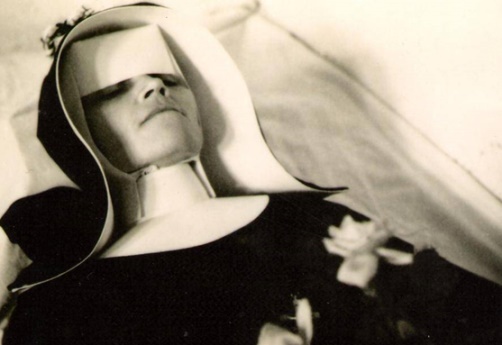 Când s-a considerat ca sigur, că Zdenka din cauza problemelor de sănătate nu va trăi și anul următor, organele comuniste răspunzătoare nu au considerat oportun, ca să moară în închisoare, pentru că ar fi putut fi declarată martir, de aceea în data de 16.04.1955 a fost eliberată din penitenciar. Desigur nu la mănăstire, ci la oncologie în Trnava în Slovacia. Acolo cu trei luni mai târziu Zdenka a depus cea mai mare mărturie de iubire. La 38 de ani, la 31 august a primit sfânta împărtășanie ca hrană pentru drum și și-a dat sufletul. Poporul lui Dumnezeu a considerat-o martiră, imediat după moartea sa. A fost înmormântată în cimitirul vechi din Trnava, care în anul 1979 a fost închis și rămășițele pământești ale Zdenkăi au fost exhumate împreună cu alte zeci de surori călugărițe ale Sfintei Cruci și transferate la cimitirul din Podunajsky Biskupic. În octombrie 2000, arhiepiscopul Jan Sokol a deschis la Trnava procesul diecezan în problema beatificării surorii Zdenka. Altă exhumare a rămășițelor sale s-a realizat 16.06.2003 și au fost transferate la biserica Sfintei Cruci. La Roma, altă fază a procesului a fost terminată 07.07 și declararea solemnă ca fericită a fost făcută de către papa Ioan Paul al II.-lea la 14.09.2003, cu ocazia vizitei la Bratislava, în cartierul Petrzalka. HOTĂRÂRE, RUGĂCIUNETrebuie să conștientizez mai des, importanța iertării depline tuturor, celor care s-au făcut vinovați în vreun fel față de mine. Astăzi mă voi ruga pentru dușmanii mei și în rugăciune îmi voi aminti de păstorii spirituali, care sunt astăzi, persecutați în multe părți ale lumii, pentru îndeplinirea conștiincioasă a slujirii lor. Dumnezeule, puterea Ta se confirmă mai ales atunci, când acționează în acela, care este slab: Tu ai întărit-o și pe fericita Zdenka, ca să suporte cu statornicie toate chinurile; ajută-ne și pe noi la intervenția ei să trecem victorioși prin toate încercările, în slava împărăției Tale. Prin Cristos, Domnul nostru. Amin. (Rugăciune de încheiere din BreviarCu acordul autorului, de pe paginile www.catholica.cz a tradus din limba cehă în limba română, Iosif Fickl Corectura: Maria FicklDatele de contact: e-mail: monimex_f@yahoo.com Tel.: 0722 490 485  